ПРИЛОЖЕНИЕ 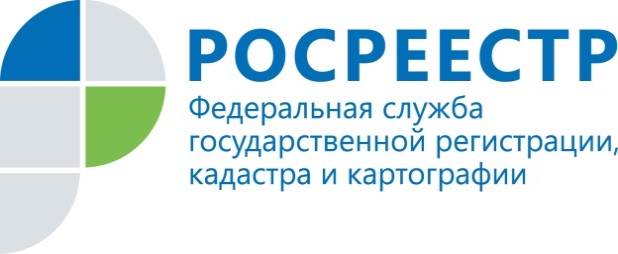 ПРЕСС-РЕЛИЗ13.10.2020 г.  Управление Росреестра по Удмуртии: как заказать выписку из ЕГРН о правах отдельного лицаВ связи с поступающими обращениями заявителей с вопросами о том, как получить сведения о правах отдельного лица на имевшиеся (имеющиеся) 
у него объекты недвижимости, Управление Росреестра по Удмуртии разъясняет следующее. Сведения о правах отдельного лица на имевшиеся (имеющиеся) 
у него объекты недвижимости предоставляются в виде выписки из Единого государственного реестра недвижимости (далее – ЕГРН) о правах отдельного лица на имевшиеся (имеющиеся) у него объекты недвижимости по утвержденной форме (Приказ Минэкономразвития России от 20.06.2016 № 378).Обращаем внимание, в силу ч.13 ст.62 Федерального закона от 13.07.2015 № 218-ФЗ «О государственной регистрации недвижимости» обобщенные сведения о правах отдельного лица на имеющиеся или имевшиеся у него объекты недвижимости являются сведениями ограниченного доступа и предоставляются только ограниченному кругу лиц. В их числе – сами  правообладатели или их законные представители, физические и юридические лица, имеющие доверенность от правообладателя или его законного представителя.Для получения сведений в виде выписки из ЕГРН о правах отдельного лица на объекты недвижимости необходимо представить запрос о предоставлении сведений, содержащихся в ЕГРН, об объектах недвижимости и (или) их правообладателях. Форма запроса  приведена в Приложении № 2 Порядка предоставления сведений, содержащихся в ЕГРН, утвержденного приказом Минэкономразвития России от 23.12.2015 № 968.Запрос может быть направлен заявителем лично путем обращения в многофункциональный центр предоставления государственных и муниципальных услуг, по почте, в виде электронного документа. Перечень МФЦ, информация об их адресах и графиках работы размещена на сайте: www.mfc-gosuslugi.ru.В случае представления запроса при личном обращении должен быть предъявлен документ, удостоверяющий личность заявителя, если запрос представляется заявителем, или документ, удостоверяющий личность представителя заявителя, если запрос представляется его представителем. При представлении запроса представителем заявителя, действующим 
на основании доверенности, к такому запросу прилагается надлежащим образом оформленная доверенность. Для отправки почтового отправления требуется приложение необходимых документов в филиал ФГБУ «ФКП Росреестра» по субъекту Российской Федерации (далее – филиалы), в том числе в филиал ФГБУ «ФКП Росреестра» по Удмуртской Республике по адресу: 426053, Удмуртская Республика, г. Ижевск, ул. Салютовская, д. 57.Перечень филиалов и информация об их адресах размещена 
на официальном сайте ФГБУ «ФКП Росреестра» www.kadastr.ru, а также 
на официальном сайте Росреестра: www.rosreestr.gov.ru.Необходимо отметить, в случае направления запроса почтовым отправлением подлинность подписи лица, запрашивающего такие сведения, или его представителя на таком запросе и верность копий прилагаемых документов должны быть засвидетельствованы в нотариальном порядке.Таким образом, запрос может быть представлен в любой филиал кадастровой палаты, офисы МФЦ.Кроме того, принимается электронный документ путём заполнения формы запроса, размещенной на официальном сайте Росреестра www.rosreestr.gov.ru, в личном кабинете правообладателя www.lk.rosreestr.gov.ru.При этом, если запрос о предоставлении сведений ограниченного доступа представляется в электронной форме, он должен быть заверен усиленной квалифицированной электронной подписью (УКЭП). Доверенность представляется в форме электронного документа, подписанного усиленной квалифицированной электронной подписью уполномоченного лица, выдавшего (подписавшего) доверенность, или усиленной квалифицированной электронной подписью удостоверившего доверенность нотариуса.Сообщаем, что информация из ЕГРН о правах отдельного лица 
на принадлежащие ему объекты недвижимости предоставляется только 
в отношении недвижимого имущества, расположенного на территории Российской Федерации.Обращаем внимание, если в ЕГРН отсутствуют запрашиваемые сведения, заявителю направляется уведомление об отсутствии в ЕГРН запрашиваемых сведений.За предоставление данной госуслуги взимается плата (приказ Росреестра от 13.05.2020 № П/0145 «Об установлении размеров платы за предоставление сведений, содержащихся в ЕГРН, и иной информации»), которая определяется в зависимости от количества субъекта(ов) Российской Федерации, указанных в запросе. Так, например, для физических лиц плата при запросе выписки из ЕГРН о правах отдельного лица на принадлежащие ему объекты недвижимости на территории одного субъекта Российской Федерации в виде бумажного документа составит 750 рублей, в виде электронного документа -  470 рублей. Для юридических лиц получение  выписки из ЕГРН о правах отдельного лица на принадлежащие ему объекты недвижимости на территории одного субъекта Российской Федерации в виде бумажного документа обойдется в 2 080 рублей, в виде электронного документа – 760 рублей.Контакты для СМИПресс-служба Управления Росреестра по Удмуртской Республике8 (3412)78-63-56pressa@r18.rosreestr.ruhttps://rosreestr.gov.ruhttps://vk.com/rosreestr_18г.Ижевск, ул. М. Горького, 56.